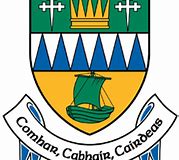 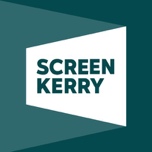        Kerry Short Film BursaryApplication Form 2021       Kerry Short Film BursaryApplication Form 2021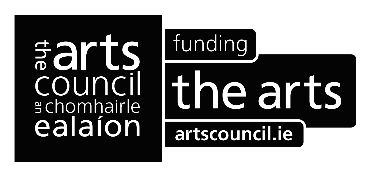 Please email the following to siobhan@screenkerry.ie:Please email the following to siobhan@screenkerry.ie:Please email the following to siobhan@screenkerry.ie:Please email the following to siobhan@screenkerry.ie:SHORT DRAMA FILMA fully completed application formA copy of the script (NB no name on script)A 500 word  (max) synopsis of the script SHORT DRAMA FILMA fully completed application formA copy of the script (NB no name on script)A 500 word  (max) synopsis of the script SHORT DOCUMENTARY FILMA fully completed application formA comprehensive documentary treatment (including contributers & narrative approach)A 500 word (max) documentary synopsisSHORT DOCUMENTARY FILMA fully completed application formA comprehensive documentary treatment (including contributers & narrative approach)A 500 word (max) documentary synopsisNB : Closing Date – 5pm Thursday April 22ndNB : Closing Date – 5pm Thursday April 22ndNB : Closing Date – 5pm Thursday April 22ndNB : Closing Date – 5pm Thursday April 22ndAPPLICANT DETAILS:APPLICANT DETAILS:APPLICANT DETAILS:APPLICANT DETAILS:Lead Contact:Lead Contact:Role in the Project:Role in the Project:Company name if relevantCompany name if relevantAddress:Address:Website: Website: Telephone:Telephone:Mobile:Mobile:Email:Email:PRODUCTION DETAILS:PRODUCTION DETAILS:PRODUCTION DETAILS:PRODUCTION DETAILS:Script Title:Script Title:Scriptwriter’s name:Scriptwriter’s name:Scriptwriters email:Scriptwriters email:Producer’s name:Producer’s name:Producer’s email:Producer’s email:Director’s name:Director’s name:Director’s emailDirector’s emailDOP’s name (if attached)DOP’s name (if attached)Members of the Core Creative Team (Writer/Director/Producer) who are living in Kerry:Members of the Core Creative Team (Writer/Director/Producer) who are living in Kerry:Brief summary of Writers Experience:Brief summary of Writers Experience:Brief summary of Writers Experience:Brief summary of Writers Experience:Brief summary of Directors Experience Brief summary of Directors Experience Brief summary of Directors Experience Brief summary of Directors Experience Brief summary of Producers Experience Brief summary of Producers Experience Brief summary of Producers Experience Brief summary of Producers Experience Insights/Comment from the Director & Producer regards suitability of the script for productionOPERATIONAL DETAILS:To the best of your ability please provide details on the number & type of crew that will be involved in the production Actors                      ______                                              Production Mgr(s)    _____Camera Operators  _____                                               Line Producer          ______Sound Technicians  _____                                               Makeup & Costume _____Location Mgr          ______                                              Other                         ______Please describe briefly your process with regard to Health & Safety and Risk Assessment:Please describe briefly the range & type of film locations in Kerry that appeal to you and might be relevant to you filming in KerryPlease provide an outline project plan with regard to your general shoot requirementsFUNDING INFORMATIONPlease provide a financial projection including all costs. Include the bursary amount of €10,000 in your budget outline.  Please indicate the source of all funds & state if they are confirmed (letters of confirmed funding can be attached/included as relevant.) Revenue Access Number: ___________________________________Please sign here to confirm you have full legal clearance to the script:  Print Name : ___________________________   Signature : ___________________________CHECKLIST:Please ensure you have submitted the following via email:A fully completed application form A copy of the script (no name attached)  A 500 word summary A current Revenue access number (old tax clearance cert) Evidence that you have full legal clearance to the script you are submitting